Change of enrolment status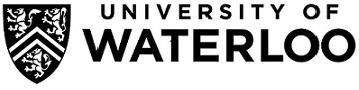 Use this form to:Request a change to your enrolment status or voluntarily withdraw from your program.Instructions:Complete sections 1 and 2Submit the completed form to your academic department for approval or acknowledgement (for medical leave; request for medical leave will require you to follow the instructions on the AccessAbility Services website).Your academic department will forward the form to the Faculty Associate Dean’s office and Graduate Studies and Postdoctoral Affairs for approval or acknowledgment.Once your change is processed, your term fees may be updated. If you have opted out of any incidental fees for the term, you may need to do so again. You will not be able to opt out of any new fees charged as a result of an enrolment status change processed after the opt-out deadline.For more information about this form, please review the enrolment status changes and withdrawal web page.Section 1: Student informationUniversity of Waterloo student identification number  	Last name(s) 	First name(s)  		 Email 	Faculty (e.g. Arts)  	 Department or School (e.g. History) 		Program (e.g. MASc, ECE) 	 Program level:  master’s   doctoral   graduate diploma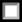 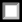 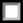 Study option:  thesis  master’s research paper   coursework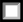 Section 2: Status change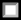  Voluntarily withdraw, effective date of withdrawal (mm/dd/yy):_ 	_ 	_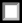 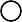 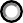 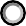 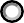 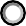 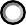 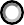 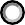 Reason for requesting status change/withdrawal  	Student signature 	Date (mm/dd/yy)  	Section 3: Comments, approvals and signaturesCurrent number of terms in program 	_ Other inactive terms (e.g. fall 2018) _ 	 Department/Faculty comments  		Supervisor(s) 	Date (mm/dd/yy)  	 Graduate officer/Associate chair 	Date (mm/dd/yy)  	 Associate dean, Faculty 	Date (mm/dd/yy)  	July 2019 – Graduate Studies and Postdoctoral Affairs	1 of 1Effective term/year:  fall, year 	_   winter, year 	 spring, year 	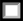 Select one status change option per formEffective term/year:  fall, year 	_   winter, year 	 spring, year 	Select one status change option per formFull-time (from part-time) Full-time off-campus (e.g. internship, exchange)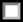  Part-time (from full-time)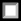  Inactive (indicate reason below)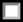  Co-op (one work term)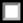  Co-op (two work terms)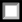 Parental leaveExternal research or work opportunity (unrelated to thesis)Personal/family obligationsNo suitable courses availableTemporary financial difficultiesOther  	Medical/illness (must follow instructions for Graduate Student Medical Leave)Medical/illness (must follow instructions for Graduate Student Medical Leave)